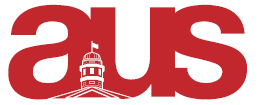 Report of the AUS VP Social Affairs, AUS Council October 21st, 2015FroshThe official Arts Frosh after movie has just been released, you can check it out here: https://www.youtube.com/watch?v=wlti7wHeGBABar des ArtsIf you are interested in showcasing your club/organization at BdA, the application form is here: https://docs.google.com/forms/d/1SPvL4j71jkUUU5E3IpLqVQ4bDLA9ZmzPjz3JyZUEhww/viewformIf you have any questions about Bar des Arts please email bdamcgill@gmail.com.
Event Planning and Involvement CommitteeThe Stache Dash has been scheduled for Friday, November 20th. We plan on launching the Facebook event page around November 8th.As of October 20th, the EPIC staff application has officially closed and the two personnel coordinators will begin the screening process before contacting applicants about final decisions.We’re brainstorming non-drinking even ideas with the McGill Eating Disorder Program. One of the more popular ideas is a yoga or meditation session which we think would be nice to have around exam time at the end of the semester.Grad BallThe SUS VP Internal and I went to the Windsor last week to meet with their management. The hotel has increased the price of dinner by $2-$3 per person, so we unfortunately but necessarily have to raise our ticket price this year as well. Given that last year’s Grad Ball ran a significant deficit, we were thinking of using a tiered price system this year so that the first half of tickets sold for dinner will be $95 and the second half of tickets sold will be $100. This is meant to account for the price hike from the Windsor as well as help cover other expenses like DJ bookings and a picture booth.This week we will be putting down a deposit to book Saturday, March 19th, 2016.This week the AUS VP External and I will be meeting to lay out a tentative budget and see how many guests we’ll be able to accommodate at Grad Ball, as well as discuss the hiring process for committee members.Respectfully submitted,Christine KoppenaalVice-President Social Affairs